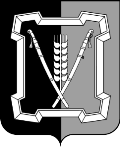 СОВЕТ КУРСКОГО МУНИЦИПАЛЬНОГО ОКРУГАСТАВРОПОЛЬСКОГО КРАЯРЕШЕНИЕ23 декабря 2022 г.                       ст-ца Курская	                                         № 470О внесении изменений в Положение о Мирненском территориальном отделе администрации Курского муниципального округа Ставропольского края, утвержденное решением Совета Курского муниципального округа Ставропольского края от 20 ноября . № 46В соответствии с Законом Ставропольского края от 16 ноября .            № 81-кз «Об отдельных вопросах регулирования в области обращения с отходами производства и потребления», на основании  протеста на противоречащий закону правовой акт, внесенного прокурором Курского района Ставропольского края Барановым М.А. 21 ноября . № 7-102-2022,Совет Курского муниципального округа Ставропольского краяРЕШИЛ:1. Внести в Положение о Мирненском территориальном отделе администрации Курского муниципального округа Ставропольского края, утвержденное решением Совета Курского муниципального округа Ставропольского края от 20 ноября . № 46, следующие изменения:1.1. Пункт 1 изложить в следующей редакции:«1. Мирненский территориальный отдел администрации Курского муниципального округа Ставропольского края (далее - Отдел) является структурным подразделением администрации Курского муниципального округа Ставропольского края (далее -  администрация) и выполняет предоставленные ему полномочия на территориях населенных пунктов: поселок Мирный, хутор Березкин, поселок Бурунный и земель, расположенных в следующих кадастровых кварталах: 26:36:060601 - 26:36:060609, 26:36:060501 - 26:36:060511, 26:36:060301 - 26:36:060307, 26:36:060201 - 26:36:060205, 26:36:060101 - 26:36:060104, 26:36:060401 - 26:36:060405, 26:36:060701 -26:36:060703, 26:36:060801 - 26:36:060804, 26:36:060901 - 26:36:060908, 26:36:061001 - 26:36:061004, 26:36:061201 - 26:36:061202, 26:36:061301 -26:36:061313, 26:36:061101 - 26:36:061102.».1.2. Пункт 12.2 дополнить подпунктами «6» - «8» следующего содержания:  «6) участие в создании и содержании мест (площадок) накопления твердых коммунальных отходов, за исключением установленных законодательством Российской Федерации случаев, когда такая обязанность лежит на других лицах;  7) внесение предложений в схему размещения мест (площадок) накопления твердых коммунальных отходов и ведение реестра мест (площадок) накопления твердых коммунальных отходов;  8) организация экологического воспитания и формирования экологической культуры в области обращения с твердыми коммунальными отходами.».2. Настоящее решение вступает в силу со дня его принятия.Председатель Совета Курскогомуниципального округа Ставропольского края      А.И.ВощановВременно исполняющий полномочия главы Курского муниципального округа Ставропольского края, первый заместитель главы администрации                                           Курского муниципального округа Ставропольского края                                                                         П.В.Бабичев